Unit 3 Lesson 25: ¿Cómo quieren restar?WU Conteo grupal: Empecemos en 50 (Warm up)Student Task Statement1 Escoge tu propio método para restarStudent Task Statement
Muestra cómo pensaste. Usa dibujos, números o palabras.
Muestra cómo pensaste. Usa dibujos, números o palabras.
Muestra cómo pensaste. Usa dibujos, números o palabras.
Muestra cómo pensaste. Usa dibujos, números o palabras.
Muestra cómo pensaste. Usa dibujos, números o palabras.2 Resolvamos problemas-historiaStudent Task StatementHay 12 lápices sobre la mesa.
El profesor toma 7 lápices.
¿Cuántos lápices quedan todavía sobre la mesa?
Muestra cómo pensaste. Usa dibujos, números o palabras.Ecuación: _________________________________________Clare recoge 8 barras de pegamento de la mesa roja.
Luego, recoge otras de la mesa azul.
Ella ahora tiene 15 barras de pegamento.
¿Cuántas barras de pegamento recogió de la mesa azul?
Muestra cómo pensaste. Usa dibujos, números o palabras.Ecuación: _________________________________________Kiran tiene 17 crayones.
Él les da algunos a sus amigos.
Ahora tiene 9 crayones.
¿Cuántos crayones les dio Kiran a sus amigos?
Muestra cómo pensaste. Usa dibujos, números o palabras.Ecuación: _________________________________________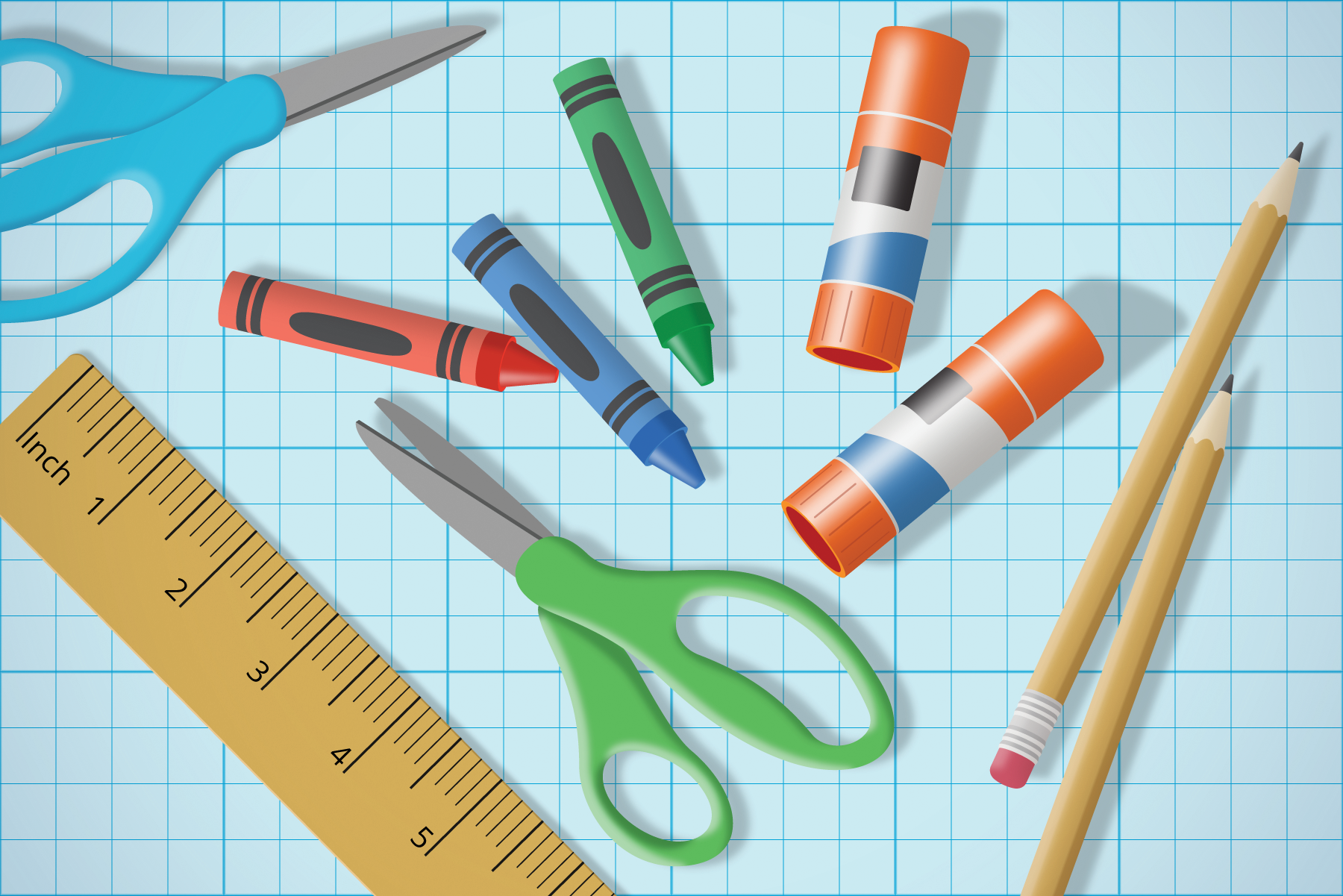 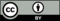 © CC BY 2021 Illustrative Mathematics®